Programmation adaptée de « Faire de la grammaire en cours double CE1-CE2 », année 1 (Mme Picot F)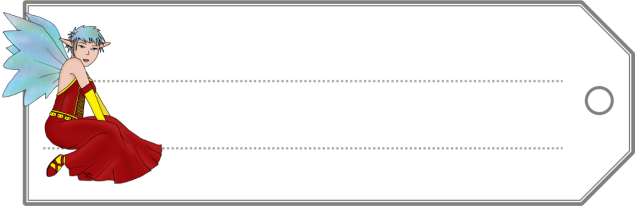 ORGANISATION GÉNÉRIQUE SUR LA SEMAINE :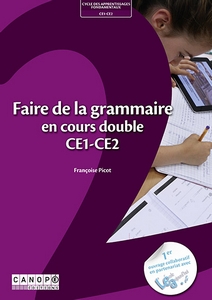 Jour 1 – Lundi :Séance 1 : Lecture / découverte ; Activités sur le texteInterprétation de la ponctuation ; identification du narrateur ; identification du temps du temps quand c’est pertinent ; distinction récit / dialogue ; identification des indicateurs textuels (temps et espace) ; les procédés anaphoriquesSéance 2 : Fin des activités sur le texte ; Activités sur les phrasesAnalyse des phrases du texte : reconstitution de phrases ; transformation affirmative / négative ; phrase interrogative ; analyse fonctionnelle (de plus en plus complète : sujet / verbe / infinitif / compléments circonstanciels) et nature des mots et groupes de motsJour 2 – Mardi :Fin des activités sur les phrasesTransposition n° 1Jour 3 – Mercredi :Transposition n° 2 s’il y en a uneActivités sur le groupe nominalVocabulaireJour 4 – Jeudi :Pas de travail de type « Faire de la grammaire en cours double »Jour 5 – Vendredi :Séance 1 : Production d’écritSéance 2 : Exercices individuels de la semaine, pour les CE2 essentiellement (c’est plus intégré dans la semaine pour les CE1).Les semaines présentant une synthèse sont soit sans nouvelle étude de texte, soit avec la synthèse intégrée au déroulé habituel de la semaine en supprimant une ou plusieurs des séances types.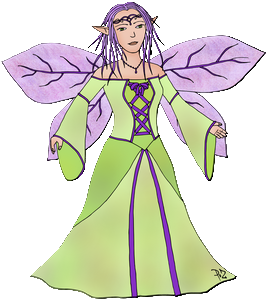 Période 1 : septembre – octobreSeront approchés :la phrase, les phrases interrogatives, les phrases négativesle verbele présentle nom, le déterminant et l’adjectifSeront étudiés :les personnes de conjugaison et la pronominalisation des groupes nominauxles notions de passé / présent / futurSemaine 1 – Texte de travail « La nouvelle école »Semaine 2 – Texte de travail « Ruset Le renard »Semaine 3 – Texte de travail « La nouvelle chèvre de M. Seguin »Semaine 4 – Texte de travail « Blanquette dans la montagne »Semaine 5 – Texte de travail « Les deux chats de la sorcière »Semaine 6 – Texte de travail « Une autre bêtise des chats de Sirissol »Semaine 7 – Pas de nouveau textePériode 2 : novembre – décembreSeront consolidés :la phraseles personnes de conjugaisonla pronominalisation des groupes nominauxSeront approchés :le présent de l’indicatifl’adjectif qualificatifSeront étudiés :la phrase négativele verbe et son sujetla composition du groupe nominal : nom commun, déterminantle genre et le nombre du groupe nominalSemaine 1 – Texte de travail « Fabrication de décorations de Noël »Semaine 2 – Même texte de travail « Fabrication de décorations de Noël »Semaine 3 – Texte de travail « Mala et Poline, des petites filles du Groenland »Semaine 4 – Texte de travail « Un séjour à la montagne »Semaine 5 – Pas de nouveau texte ; poursuite du travail sur « Un séjour à la montagne »Semaine 6 – Pas de nouveau texteSemaine 7 – Un texte sur Noël, à la manière de…Lecture : un ou deux contes de NoëlReprendre les synthèses à consolider.Période 3 : janvier – févrierSeront consolidés :la phrase, la phrase négativela pronominalisationle verbe et son sujetl’infinitif du verbeles composants indispensables du groupe nominalSeront approchés :la phrase interrogativeles indicateurs textuels et leur mobilitéSeront étudiés :les déterminants possessifsla conjugaison des verbes : le présent de l’indicatifl’adjectif qualificatifSemaine 1 – Texte de travail « La princesse qui refuse de se marier »Semaine 2 – Pas de nouveau texte ; poursuite du travail sur « La princesse qui refusait de se marier »Semaine 3 – Texte de travail « Souris des champs et souris des villes »Semaine 4 – Texte de travail « Souris des champs et souris des villes, partie 2 »Semaine 5 – Pas de nouveau texteRevenir sur les différentes synthèses sur le présent.Finir les activités sur les deux parties de « souris des champs et souris des villes ». Préparation des évaluations.Semaine 6 – Pas de nouveau textePériode 4 : mars – avrilSeront consolidés :la phrase, la phrase négativela pronominalisationle verbe et son sujetl’infinitif du verbeles composants indispensables du groupe nominall’adjectif qualificatifle déterminant possessifla conjugaison des verbes : le présent de l’indicatifSeront approchés :le complément d’objet directla phrase interrogativeles indicateurs textuels et leur mobilitéSeront étudiés :la conjugaison des verbes : le passé composéla conjugaison des verbes : l’imparfaitSemaine 1 – Texte de travail « La mauvaise journée d’Enzo »Semaine 2 – Texte de travail « Quand j’étais petite »Semaine 3 – Texte de travail « La vie du seigneur au Moyen-Âge »Semaine 4 – Texte de travail « L’éléphant »Semaine 5 – Pas de nouveau texte, poursuivre sur « L’éléphant »Semaine 6 – Pas de nouveau textePériode 5 : mai – juinSeront consolidés :la phrase, la phrase négativela pronominalisationle verbe et son sujetl’infinitif du verbeles composants indispensables du groupe nominall’adjectif qualificatifle déterminant possessifla conjugaison des verbes : le passé composéSeront étudiés :la phrase interrogativeles différents compléments de la phrase : CC, COD, COIla conjugaison des verbes : le futurSemaine 1 – Pas de texte proposé  chercher une recette simple qui servira de baseSemaine 2 – Texte de travail « La salade composée de Léo »Semaine 3 – Pas de nouveau texte, repartir de la transpo future de « La salade composée de Léo »Semaine 4 – Texte de travail « Un hôtel à insectes »Semaine 5 – Pas de nouveau texte, reprendre avec la transposition « tu » de « Un hôtel à insectes »Semaine 6 – Texte de travail « Les pompiers »Les semaines suivantes sont prévues pour les évaluations et la fin d’année.Jour 1/Jour 2Découverte du texte : lecture / compréhension (partie 1)Activités sur le texte : ponctuation (majuscules / points) ; distinction phrases et lignes ; procédés anaphoriquesJour 3Découverte du texte : lecture / compréhension (partie 2)Activités sur les phrases : reconstitution de phrasesJour 4Transposition de phrasesJour 5Production d’écrit : la listeJour 1Découverte du texte : lecture / compréhensionActivités sur le texte : temps du texte ; narrateur ; indicateurs textuels ; distinction phrases et lignes ; procédés anaphoriquesActivités sur les phrases : reconstitution de phrasesJour 2Transposition : il  ilsTransposition partielle pour les CE1 + réinvestissement sur la ponctuation du texteTransposition complète pour les CE2Jour 3Transposition : il  elleTransposition complète pour les CE1Transposition partielle pour les CE2 + analyse fonctionnelle (sujet / verbe)Activités sur les groupes nominaux : rechercher les noms d’animaux ; distinction nom commun / nom propreVocabulaire : ordre alphabétique ; dictionnaireJour 5Production d’écritExercices de la semaineJour 1Découverte du texte : lecture / compréhensionActivités sur le texte : distinction phrases et lignes ; temps du texte ; narrateur ; indicateurs textuels ; procédés anaphoriquesActivités sur les phrases : reconstitution de phrases ; début d’analyse fonctionnelle ; phrases négativesJour 2Transposition : elle  ellesTransposition partielle pour les CE1 + réinvestissement la structure du texteTransposition complète pour les CE2Jour 3Activités sur les groupes nominaux : rechercher les noms communs ; distinction nom commun / nom propre ; observation de groupe nominaux pour identifier l’adjectifVocabulaire : ordre alphabétique ; dictionnaireJour 5Production d’écritExercices de la semaineJour 1Découverte du texte : lecture / compréhensionActivités sur le texte : distinction phrases et lignes ; temps du texte ; narrateur ; indicateurs textuels ; procédés anaphoriquesActivités sur les phrases : reconstitution de phrases ; analyse fonctionnelle (sujet / verbe) ; place du complément circonstanciel ; phrase négativeJour 2Transposition : elle  moi/je (présent)Transposition partielle pour les CE1 + réinvestissement sur la structure du texteTransposition complète pour les CE2Jour 3Activités sur les groupes nominaux : rechercher les noms communs ; observation de groupe nominaux pour identifier l’adjectifVocabulaire : ordre alphabétique ; dictionnaire ; sens du mot et synonymeJour 5Production d’écritExercices de la semaineJour 1Découverte du texte : lecture / compréhensionActivités sur le texte : distinction phrases et lignes ; ponctuation du dialogue ; temps du texte ; narrateur ; indicateurs textuels ; procédés anaphoriquesActivités sur les phrases : reconstitution de phrases ; place du complément circonstanciel ; analyse fonctionnelle (sujet / verbe) ; identification des pronoms ; phrase négative et la négationJour 2Transposition : ils  il (présent)Transposition partielle pour les CE1 + réinvestissement sur la structure du texteTransposition complète pour les CE2Jour 3Activités sur les groupes nominaux : rechercher de noms communs ; rechercher les adjectifsVocabulaire : ordre alphabétique ; dictionnaire ; mots de même famille ; antonymesJour 5Production d’écritExercices de la semaineJour 1Découverte du texte : lecture / compréhensionActivités sur le texte : distinction phrases et lignes ; temps du texte ; narrateur ; indicateurs textuels ; procédés anaphoriquesTransposition : ils  ilTransposition partielle pour les CE1 + réinvestissement sur la structure du texteTransposition complète pour les CE2Jour 2Synthèse sur la pronominalisationJour 3Synthèse sur la pronominalisationJour 5Vocabulaire : ordre alphabétique ; dictionnaireExercices : pronominalisationJour 1Évaluation de lectureSynthèse passé / présent / futurJour 2Synthèse passé / présent / futurJour 3Évaluation d’étude de la langueJour 5Exercices : passé / présent / futurJour 1Découverte du texte : lecture / compréhensionActivités sur le texte : les différentes parties d’une notice de fabrication ; temps du texte ; narrateur ; indicateurs textuels ; procédés anaphoriquesActivités sur les phrases : reconstitution de phrases ; analyse fonctionnelle (sujet / verbe) ; phrase négativeJour 2Transposition : infinitif  tu (présent)Transposition partielle pour les CE1 + réinvestissement sur la structure du texte + réinvestissement sur les procédés anaphoriquesTransposition complète pour les CE2Jour 3Activités sur les groupes nominaux : rechercher de noms communs ; identification de la nécessité d’un déterminant ; rechercher les déterminantsVocabulaire : ordre alphabétique ; dictionnaire ; utilisation des suffixesJour 5Production d’écritExercices de la semaineJour 1Transposition : infinitif  vous (présent)Transposition partielle pour les CE1 + nouvelle transpositions (phrases)Transposition complète pour les CE2Jour 2Synthèse sur le verbe, son infinitif et son groupeJour 3Jour 5Synthèse sur le verbe, son infinitif et son groupe – suiteProduction d’écritJour 1Découverte du texte : lecture / compréhensionActivités sur le texte : distinction phrases et lignes ; découpage en paragraphes ; temps du texte ; narrateur ; indicateurs textuels ; procédés anaphoriquesActivités sur les phrases : reconstitution de phrases ; phrase négative ; rôle de l’adverbeJour 2Transposition : elles  elle (présent)Transposition partielle pour les CE1 + réinvestissement sur la structure du texte + reconstitution de phrasesTransposition complète pour les CE2Jour 3Synthèse sur le sujet du verbeActivités sur les groupes nominaux : rechercher de noms communs ; rôle du déterminantVocabulaire : ordre alphabétique ; antonymesJour 5Production d’écritExercices de la semaineJour 1Découverte du texte : lecture / compréhensionActivités sur le texte : découpage en paragraphes ; l’insertion du dialogue ; les différents temps du texte ; narrateur ; indicateurs textuels ; procédés anaphoriquesTransposition : elle  je (présent)Transposition partielle pour les CE1 + réinvestissement sur la structure du texte + réinvestissement sur les procédés anaphoriquesTransposition complète pour les CE2Jour 2Synthèse sur le nom commun et sur le déterminant dans le groupe nominalJour 3Synthèse sur le nom commun et sur le déterminant dans le groupe nominal – suiteVocabulaire : les mots étiquettesJour 5Production d’écritExercices de la semaineJour 1Synthèse sur le nom commun et sur le déterminant dans le groupe nominal – suiteActivités sur les phrases : reconstitution de phrases ; phrase négative ; rôle de l’adverbe ; analyse fonctionnelle (sujet / verbe) + infinitif et groupe du verbeJour 2Synthèse sur le genre du nomJour 3Synthèse sur le nombre du nomJour 5Les exercices sur les synthèsesJour 1Synthèse sur la phrase négativeÉvaluation de lectureJour 2/Jour 3Évaluation d’étude de la langueJour 5/Jour 1Découverte du texte : lecture / compréhensionActivités sur le texte : temps du texte ; narrateur ; indicateurs textuels ; procédés anaphoriquesActivités sur les phrases : reconstitution de phrases et place du complément circonstanciel ; phrase négativeJour 2Transposition : elle  elles (présent)Transposition partielle pour les CE1 + exercicesTransposition complète pour les CE2Jour 3Activités sur les groupes nominaux : rechercher les noms communs ; rechercher les déterminants ; type de déterminantsVocabulaire : ordre alphabétique ; dictionnaire ; mots de même familleJour 5Production d’écritExercices de la semaineJour 1Synthèse sur le présent des verbes du 1er groupeJour 2Transposition : elle  tu ; puis elle  vous (présent) Jour 3Activités sur les phrases : analyse fonctionnelle (sujet / verbe) + infinitif et groupe du verbe ; place du complément circonstancielVocabulaire : transformation nom commun  verbeJour 5Production d’écritExercices de la semaineJour 1Découverte du texte : lecture / compréhensionActivités sur le texte : ponctuation du dialogue ; temps du texte ; narrateur ; indicateurs textuels ; procédés anaphoriquesActivités sur les phrases : phrase négative ; phrase interrogativeJour 2Transposition : elle  elles (présent)Transposition partielle pour les CE1 + exercicesTransposition complète pour les CE2Jour 3Activités sur les groupes nominaux : rechercher de groupes nominaux ; les déterminants possessifs ; transformations genre et nombreSynthèse sur le présent du verbe avoirJour 5Production d’écritExercices de la semaineJour 1Découverte du texte : lecture / compréhensionActivités sur le texte : présence du dialogue ; temps du texte ; narrateur ; indicateurs textuels ; procédés anaphoriquesActivités sur les phrases : reconstitution de phrases ; phrase négative ; phrase interrogative ; rôle de l’adverbe ; analyse fonctionnelle + infinitif et groupe de verbesJour 2Transposition : elles  elle (présent)Transposition partielle pour les CE1 + exercicesTransposition complète pour les CE2Jour 3Synthèse sur le présent du verbe êtreVocabulaire : ordre alphabétique ; dictionnaire ; antonymesJour 5Production d’écritExercices de la semaineJour 1Évaluation de lectureSynthèse sur l’adjectif qualificatifJour 2/Jour 3Évaluation d’étude de la langueJour 5Synthèse sur l’adjectif qualificatif – suiteJour 1Découverte du texte : lecture / compréhensionActivités sur le texte : temps du texte ; narrateur ; indicateurs textuels ; procédés anaphoriquesActivités sur les phrases : rôle de l’adverbe ; phrase négativeJour 2Transposition : présent  passéTransposition partielle pour les CE1 + exercicesTransposition complète pour les CE2Jour 3Activités sur les groupes nominaux : analyse de groupes nominaux ; classement : transformation genre et nombre ; enrichissement par l’adjectifVocabulaire : utiliser le dictionnaire ; dictionnaire ; synonymesJour 5Production d’écritExercices de la semaineJour 1Découverte du texte : lecture / compréhensionActivités sur le texte : ponctuation du dialogue ; les phrases interrogatives ; les temps du texte ; narrateur ; indicateurs textuels ; procédés anaphoriquesActivités sur les phrases : les phrases interrogatives ; analyse fonctionnelle + infinitif et groupe de verbeJour 2Transposition : je  nous et tu  vous, dans le dialogue (passé)Transposition partielle pour les CE1 + exercicesTransposition complète pour les CE2Jour 3Activités sur les groupes nominaux : recherche de groupes nominaux ; classement : transformation genre et nombre ; enrichissement par l’adjectif ; repérer l’adjectifVocabulaire : utiliser le dictionnaire ; dictionnaire ; synonymesJour 5Production d’écritExercices de la semaineJour 1Découverte du texte : lecture / compréhensionActivités sur le texte : les phrases interrogatives ; temps du texte ; narrateur ; indicateurs textuels ; procédés anaphoriquesActivités sur les phrases : analyse fonctionnelle + infinitif et groupe de verbe ; les compléments circonstancielsJour 2CE2 : Transposition : il  ilsCE1 : exercicesJour 3CE1 = Activités sur les groupes nominaux : exercicesCE2 = Synthèse sur l’imparfaitJour 5Production d’écritExercices de la semaineJour 1Découverte du texte : lecture / compréhensionActivités sur le texte : ponctuation du dialogue ; temps du texte ; narrateur ; indicateurs textuels ; procédés anaphoriquesActivités sur les phrases : analyse fonctionnelle + infinitif et groupe de verbe ; les compléments circonstancielsJour 2Transposition : il  ils (passé et présent)Transposition partielle pour les CE1 + exercicesTransposition complète pour les CE2Jour 3CE1 – Exercices de transpositionCE2 – Synthèse sur le complément du nom (????? – à voir)Vocabulaire : utiliser le dictionnaire ; dictionnaire ; synonymes et/ou antonymesJour 5Production d’écritExercices de la semaineJour 1Jour 2Transposition : ils  nous (passé et présent)Transposition partielle pour les CE1 + exercicesTransposition complète pour les CE2Jour 3Activités sur les phrases : phrase interrogativeSynthèse sur le passé composé des verbes du 1er groupe, conjugués avec avoirJour 5Production d’écritExercices de la semaineJour 1Évaluation de lectureJour 2/Jour 3Évaluation d’étude de la langueJour 5/Jour 1Découverte du texte : lecture / compréhensionActivités sur les phrases : analyse fonctionnelle (sujet / verbe / compléments) + infinitif et groupe de verbe ; phrase négativeJour 2Transposition : présent  passé composéTransposition partielle pour les CE1 + exercicesTransposition complète pour les CE2Activités sur les groupes nominaux : analyse de groupes nominaux ; classement : transformation genre et nombre ; enrichissement par l’adjectifJour 3Synthèse sur le passé composé des verbes du 1er groupe, conjugués avec avoir – suite(pas de synthèse avec être prévue, contrairement à ce que propose l’ouvrage)Vocabulaire : synthèse sur le dictionnaire + les abréviations (CE2) Jour 5Production d’écritExercices de la semaineJour 1Découverte du texte : lecture / compréhensionActivités sur le texte : repérage des verbes ; les indicateurs textuelsTransposition : présent  futurTransposition partielle pour les CE1 + exercicesTransposition complète pour les CE2Jour 2CE1 : synthèse sur les verbes irréguliers au présent de l’indicatifCE2 : transposition présent  passé composéJour 3CE1 : transposition présent  passé composéCE2 : Synthèse sur les compléments circonstancielsJour 5Jour 1Transposition il  ils (futur)Transposition partielle pour les CE1 + exercicesTransposition complète pour les CE2Jour 2CE1 : une transposition au pluriel de la transposition passé composée de « La salade composée »CE2 : Synthèse sur la phrase interrogativeJour 3Transposition ils  nous (futur)Transposition partielle pour les CE1 + exercicesTransposition complète pour les CE2Activités sur les groupes nominaux : relever les noms et les déterminants ; transformation genre et nombre ; enrichissement du groupe nominal par l’adjectif et par un complément du nomJour 5Exercices des 2 semainesJour 1Jour 2Découverte du texte : lecture / compréhensionActivités sur le texte : travail sur la liste (la liste du matériel par exemple) ; temps du texte ; narrateur ; indicateurs textuelsTransposition : vous  tu (futur)Transposition partielle pour les CE1 + exercicesTransposition complète pour les CE2Jour 3CE1 : exercices de transpositionCE2 : Synthèse sur le CODJour 5Activités sur les phrases : la phrase interrogative ; les compléments circonstanciels ; analyse fonctionnelleJour 1Transposition : tu  je (futur)Transposition partielle pour les CE1 + exercicesTransposition complète pour les CE2Jour 2Synthèse sur le futur, les verbes du 1er groupeJour 3Synthèse sur le futur, les verbes être, avoir et groupe 2 et irréguliers (CE2) + exercices pour les CE1Jour 5Exercices de la semaineJour 1Découverte du texte : lecture / compréhensionActivités sur le texte : temps du texte ; narrateur ; indicateurs textuelsActivités sur les phrases : la phrase négative et la négation ; la phrase interrogative ; analyse fonctionnelle (sujet / verbe / compléments) Jour 2CE1 : exercices de transpositionCE2 : Synthèse sur le COIJour 3Activités sur les groupes nominaux : recherche et analyse de groupes nominaux ; classement de groupes nominaux ; transformation genre et nombreTransposition : présent  futurJour 5Production d’écritExercices de la semaine